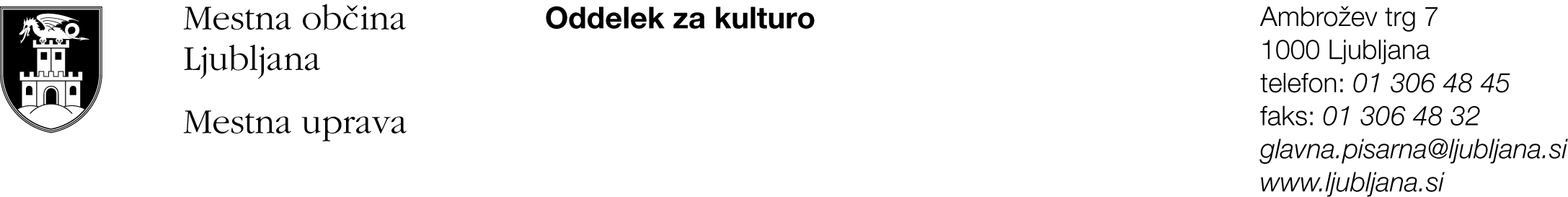 JAVNI RAZPIS ZA UGOTAVLJANJE JAVNEGA INTERESA PRI ODDAJI UMETNIŠKIH ATELJEJEV IN ODDAJI PROSTOROV V BREZPLAČNO UPORABO  ZA KULTURNO DEJAVNOST 2022PRIJAVNI OBRAZEC B: PROSTORI ZA KULTURNO DEJAVNOSTSKLOP 1Na ta sklop se prijavijo nevladne organizacije in posamezniki s področja kulture, ki izvajajo svojo dejavnost v prostorih MOL in se jim pogodba o brezplačni uporabi prostora izteče v letu 2022. Podatki o prijavitelju:Podatki o prostoru:       Prostor MOL, v katerem izvajam/o dejavnost (naslov, št. prostora): Izjava o izpolnjevanju pogojev za prijavo na javni razpis za ugotavljanje javnega interesa pri oddaji umetniških ateljejev in oddaji prostorov v brezplačno uporabo  za kulturno dejavnostIzjavljam/o, da svojo dejavnost izvajam/o v Ljubljani Izjavljam/o, da nismo/nisem lastnica/-k prostorov v Mestni občini Ljubljana, v katerih lahko izvajam/o svojo dejavnostIzjavljam/o, da se strinjam/o s pogoji, kriteriji in vsebino razpisne dokumentacijeIzpolnjevanje razpisnih kriterijev:(Izpolnjujejo nevladne organizacije in posamezniki s področja kulture, ki izvajajo svojo dejavnost v prostorih MOL in se jim pogodba o brezplačni uporabi prostora izteče v letu 2022) Pomembnost programa prijavitelja za kulturno ponudbo Mestne občine Ljubljana (število izvedenih dogodkov 2019-2021, dostopnost javnosti, število sodelujočih pri izvajanju programa, …) (do 40 točk).Reference prijavitelja v zadnjih treh letih (kritiški odmevi, odmevi v strokovni javnosti, …) (do 20 točk).Prijavitelj ima status organizacije, ki deluje v javnem interesu na področju kulture oz. status samozaposlenega v kulturi (5 točk).DA		NEPrijavitelj je imel/ima z MOL sklenjeno Pogodbo o sofinanciranju javnega kulturnega programa v obdobju od 2016 do 2023 oz. Pogodbo o sofinanciranju kulturnega projekta v obdobju 2019- 2021 (3 točke).DA 	NEPrijavitelj je v času uporabe prostora v lasti MOL poročal o zagotavljanju polne izkoriščenosti prostora, kot določa 6. člen Pogodbe o oddaji nepremičnine v brezplačno uporabo (2 točki).DA		NENajvečje možno število točk je 70. Prijavitelj mora doseči najmanj 50 točk. Potrjujem, da so vsi navedeni podatki pravilni in jih je na zahtevo MOL mogoče preveriti.Kraj in datum: Odgovorna oseba: 					Žig in podpis odgovorne osebe: _____________________________________________________________________________Vloga mora vsebovati: V celoti izpolnjen in podpisan prijavni obrazec.Dokazila, iz katerih je razvidno izpolnjevanje kriterijev (reference, kritiški odmevi, izvedeni dogodki, odločba o statusu delovanja v javnem interesu, odločba o vpisu v razvid samozaposlenih na področju kulture…)Prijavitelj:Naslov oziroma sedež prijavitelja:Statusno-organizacijska oblika prijavitelja (zavod, društvo, ustanova, …):Davčna številka:Transakcijski račun:Telefon, mobilni telefon:Elektronska pošta:Kontaktna oseba:Odgovorna oseba in funkcija: